STARTessenvergessenschreibenlesenbeißenBLANKO-Vorlage©gk2016schlafennehmensingenBLANKO-Vorlage©gk2016kommendenkengehenBLANKO-Vorlage©gk2016sprechentragenstreitenBLANKO-Vorlage©gk2016fangenfahrenfliegenBLANKO-Vorlage©gk2016schreienschneidentrinkenBLANKO-Vorlage©gk2016wissenbringenlaufenBLANKO-Vorlage©gk2016habenrennenwollenBLANKO-Vorlage©gk2016ziehenkönnenwaschenliegenBLANKO-Vorlage©gk2016Ziel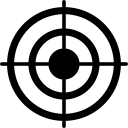 